	MĚSTO ŽATEC	USNESENÍ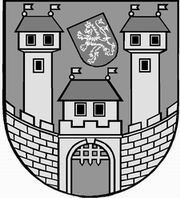 	ze 7	. jednání Rady města Žatce 	konané dne	23.3.2020Usnesení č. 	190 /20	-	208 /20	 190/20	Schválení programu	 191/20	Kontrola usnesení	 192/20	Návrh na změnu ÚP Žatec – úplné znění po změně č. 6 – st. p. č. 586/3, 	586/1, 583/2, 585 a 586/6 k. ú. Žatec	 193/20	Uzavření nájemní smlouvy – byty v DPS	 194/20	Městské lesy Žatec, p. o. – poskytnutí příspěvku zřizovatele pro rok 2020	 195/20	Nájem nebytového prostoru v č. p. 1043 ul. Chomutovská v Žatci	 196/20	Zápis z 3. jednání komise pro výstavbu a regeneraci MPR	 197/20	Fond regenerace Města Žatce na rok 2020	 198/20	Rozpočtová opatření – následná pěstební péče	 199/20	Rozpočtové opatření – uvolnění finančních prostředků na vybudování 	kontejnerových stání	 200/20	Výběr zhotovitele projektové dokumentace „Vybudování kanalizace v obci 	Bezděkov“	 201/20	Výběr zhotovitele stavby: „Vybudování parkoviště v ul. Černobýla, Žatec“	 202/20	Výběr zhotovitele stavby: „Oprava povrchů v ul. Klášterní, Žatec – 1. 	etapa“	 203/20	Výběr zhotovitele stavby: „Rekonstrukce ulice Politických vězňů, Žatec – 	1. etapa“	 204/20	Výběr zhotovitele stavby: „Oprava povrchu komunikace na ul. 	Svatováclavská, Žatec“	 205/20	Rozpočtové opatření krizové řízení	 206/20	Pravidla provozu telefonické linky pro seniory v rámci krizového opatření	 207/20	Žádost o zastavení exekuce č. j. 120 EX 4627/08	 208/20	Program zastupitelstva města	 190/20	Schválení programuRada města Žatce projednala a schvaluje program jednání rady města.									 T:  23.3.2020	O:	p.	HAMOUSOVÁ	 191/20	Kontrola usneseníRada města Žatce projednala a bere na vědomí kontrolu usnesení z minulých jednání rady města a dále Rada města Žatce schvaluje úpravu textu části usnesení č. 188/20 Lhůta splatnosti pro uhrazení pravidelných poplatků či jiných (zejména smluvních) úhrad městu, a to tak, že v původním textu usnesení se doplní text: vyjma nájmů za byty.Text po opravě:188/20	 Lhůta splatnosti pro uhrazení pravidelných poplatků či jiných (zejména smluvních) úhrad městuRada města Žatce v návaznosti na Usnesení Vlády České republiky č. 217 ze dne 15.03.2020 o přijetí krizového opatření rozhodla, že lhůta splatnosti stanovená do 30.03.2020 nebo 01.04.2020 pro uhrazení pravidelných poplatků či jiných (zejména smluvních, vyjma nájmů za byty) úhrad městu Žatec se prodlužuje do 30.06.2020 bez následků z prodlení.	T:	23.3.2020	O:	p.	ŠMERÁKOVÁ	 192/20	Návrh na změnu ÚP Žatec – úplné znění po změně č. 6 – st. p. č. 586/3, 	586/1, 583/2, 585 a 586/6 k. ú. ŽatecRada města Žatce posoudila předložený návrh na změnu Územního plánu Žatec – úplné znění po změně č. 6 – změna využití pozemků st. p. č. 586/3, 586/1, 583/2, 585 a 586/6 k. ú. Žatec a upřednostňuje variantu b) pro posouzení žádosti Zastupitelstvem města Žatce.	T:	2.4.2020	O:	p.	TRÁVNÍČEK	 193/20	Uzavření nájemní smlouvy – byty v DPSRada města Žatce projednala a souhlasí s uzavřením nájemní smlouvy s fyzickou osobou (byt č. 703 v DPS Písečná 2820) na dobu tří let v souladu s platnými Pravidly pro přidělování bytů v DPS.Rada města Žatce projednala a souhlasí s uzavřením nájemní smlouvy s fyzickou osobou (byt č. 108 v DPS Písečná 2820) na dobu tří let v souladu s platnými Pravidly pro přidělování bytů v DPS.Rada města Žatce projednala a souhlasí s uzavřením nájemní smlouvy s fyzickou osobou (byt č. 905 v DPS Písečná 2820) na dobu tří let v souladu s platnými Pravidly pro přidělování bytů v DPS.	T:	6.4.2020	O:	p.	SULÍKOVÁ	 194/20	Městské lesy Žatec, p. o. – poskytnutí příspěvku zřizovatele pro rok 2020Rada města Žatce projednala a dle § 28, odst. 7 zákona č. 250/2000 Sb. „o rozpočtových pravidlech územních rozpočtů“, ve znění pozdějších předpisů, doporučuje Zastupitelstvu města Žatce schválit poskytnutí příspěvku pro rok 2020 na provoz příspěvkové organizaci Městské lesy Žatec, p. o. a zároveň doporučuje schválit rozpočtové opatření na uvolnění finančních prostředků z rezervního fondu ve výši 807.000,00 Kč.Výdaje: 741-6171-5901               - 807.000,00 Kč (RF)Výdaje: 709-1036-5331, org. 511     + 807.000,00 Kč (příspěvek PO Městské lesy).V případě schválení provozního příspěvku zřizovatele Zastupitelstvem města Žatce na rok 2020 schvaluje Rada města Žatce příspěvkové organizaci Městské lesy Žatec, p. o. změnu závazných ukazatelů:Příspěvek na mzdy: 0,00 KčPříspěvek na provoz: 807.000,00 Kč. Ostatní ukazatelé zůstávají beze změny.	T:	2.4.2020	O:	p.	DONÍNOVÁ	 195/20	Nájem nebytového prostoru v č. p. 1043 ul. Chomutovská v ŽatciRada města Žatce schvaluje nájem nebytového prostoru o ploše 23 m2, umístěného v budově č. p. 1043 ul. Chomutovská v Žatci, umístěné na pozemku zastavěná plocha a nádvoří st. p. č. 1191 v k. ú. Žatec, fyzické osobě, za účelem uskladnění movitých věcí, na dobu neurčitou s dvouměsíční výpovědní dobou, za měsíční nájemné 1.100,00 Kč s podmínkou zaplacení peněžité jistoty ve výši dvou měsíčních nájmů.	T:	31.3.2020	O:	p.	DONÍNOVÁ	 196/20	Zápis z 3. jednání komise pro výstavbu a regeneraci MPRRada města Žatce projednala a bere na vědomí zápis z 3. jednání komise pro výstavbu a regeneraci MPR, konané dne 11.03.2020.									 T:  23.3.2020	O:	p.	ŠPIČKA	 197/20	Fond regenerace Města Žatce na rok 2020Rada města Žatce doporučuje Zastupitelstvu města Žatce schválit rozdělení finančních prostředků z Fondu regenerace Města Žatce na rok 2020 dle předloženého návrhu:Fond regenerace Města Žatce – rok 2020	T:	2.4.2020	O:	p.	MAZÁNKOVÁ	 198/20	Rozpočtová opatření – následná pěstební péčeRada města Žatce projednala a schvaluje rozpočtová opatření v celkové výši 84.000,00 Kč – přesun finančních prostředků v rámci schváleného rozpočtu z kap. 710 – komunikace na kap. 739 – údržba zeleně v tomto znění:Výdaje: 710-2212-6121 org. 648     - 21.000,00 Kč (Nerudovo náměstí)Výdaje: 710-2212-6121 org. 652     - 63.000,00 Kč (ul. Nákladní)Výdaje: 739-3745-5169             + 84.000,00 Kč (údržba zeleně).	T:	31.3.2020	O:	p.	SEDLÁKOVÁ	 199/20	Rozpočtové opatření – uvolnění finančních prostředků na vybudování 	kontejnerových stáníRada města Žatce schvaluje rozpočtové opatření ve výši 800.000,00 Kč – uvolnění finančních prostředků z investičního fondu na financování vybudování kontejnerových stání v Žatci, schválených usnesením č. 229/19 ze dne 12.12.2019 „Investiční plán města Žatce na rok 2020“ v tomto znění:Výdaje: 741-6171-6901        - 800.000,00 Kč (IF)Výdaje: 710-2219-6121       + 800.000,00 Kč (kontejnerová stání).	T:	31.3.2020	O:	p.	SEDLÁKOVÁ	 200/20	Výběr zhotovitele projektové dokumentace „Vybudování kanalizace v 	obci Bezděkov“Rada města Žatce projednala zprávu o posouzení a hodnocení nabídek ze dne 10.03.2020 na zhotovitele projektové dokumentace „Vybudování kanalizace v obci Bezděkov“ a v souladu se Zásadami a postupy pro zadávání veřejných zakázek Města Žatce rozhodla o výběru nabídky s nejnižší nabídkovou cenou uchazeče pana Romana Hladíka, Sídliště Míru 752, 441 01 Podbořany, IČ: 44538723.Rada města Žatce ukládá starostce města Žatce podepsat Smlouvu o dílo s vítězným uchazečem.Rada města Žatce schvaluje rozpočtové opatření ve výši 500.000,00 Kč – uvolnění finančních prostředků z investičního fondu na dofinancování projektové dokumentace „Vybudování kanalizace v obci Bezděkov“ v tomto znění:Výdaje: 741-6171-6901             - 500.000,00 Kč (IF)Výdaje: 739-2321-6121 org. 684    + 500.000,00 Kč (PD – odkanalizování Bezděkova).	T:	9.4.2020	O:	p.	MAZÁNKOVÁ, SEDLÁKOVÁ	 201/20	Výběr zhotovitele stavby: „Vybudování parkoviště v ul. Černobýla, 	Žatec“Rada města Žatce projednala a schvaluje zprávu o hodnocení nabídek ze dne 18.03.2020 nazhotovitele stavby „Vybudování parkoviště v ul. Černobýla, Žatec“ a v souladu se zněním zákona č. 134/2016 Sb., o zadávání veřejných rozhodla o výběru nabídky s nejnižší nabídkovou cenou uchazeče ERKA Žatec s.r.o., Lounská 3022, 438 01 Žatec, IČ: 27326764.Rada města Žatce schvaluje výsledek hodnocení a posouzení nabídek stanovené hodnotící komisí.Rada města Žatce ukládá starostce města Žatce podepsat smlouvu o dílo s vítězným uchazečem.	T:	9.4.2020	O:	p.	MAZÁNKOVÁ	 202/20	Výběr zhotovitele stavby: „Oprava povrchů v ul. Klášterní, Žatec – 1. 	etapa“Rada města Žatce projednala a schvaluje zprávu o hodnocení nabídek ze dne 09.03.2020 nazhotovitele stavby „Oprava povrchů v ul. Klášterní, Žatec – 1. etapa“ a v souladu se zněním zákona č. 134/2016 Sb., o zadávání veřejných rozhodla o výběru nabídky s nejnižší nabídkovou cenou uchazeče EKOSTAVBY Louny s.r.o., se sídlem: Václava Majera 573, 44001 Louny, IČO: 10442481.Rada města Žatce schvaluje výsledek hodnocení a posouzení nabídek stanovené hodnotící komisí.Rada města Žatce ukládá starostce města Žatce podepsat smlouvu o dílo s vítězným uchazečem.Rada města Žatce schvaluje rozpočtové opatření ve výši 1.000.000,00 Kč – uvolnění finančních prostředků z investičního fondu na dofinancování akce „Oprava povrchů v ul. Klášterní, Žatec – 1. etapa“:Výdaje: 741-6171-6901                  - 1.000.000,00 Kč (IF)Výdaje: 710-2212-6121 org. 705         + 1.000.000,00 Kč (ul. Klášterní).	T:	9.4.2020	O:	p.	MAZÁNKOVÁ, SEDLÁKOVÁ	 203/20	Výběr zhotovitele stavby: „Rekonstrukce ulice Politických vězňů, Žatec 	– 1. etapa“Rada města Žatce projednala a schvaluje zprávu o hodnocení nabídek ze dne 18.03.2020 nazhotovitele stavby „Rekonstrukce ulice Politických vězňů, Žatec – 1. etapa“ a v souladu se zněním zákona č. 134/2016 Sb., o zadávání veřejných zakázek rozhodla o výběru nabídky s nejnižší nabídkovou cenou uchazeče FREIBAU s.r.o., U Dermatinky 2561/1a, 150 00 Praha, IČ: 02094240.Rada města Žatce schvaluje výsledek hodnocení a posouzení nabídek stanovené hodnotící komisí.Rada města Žatce ukládá starostce města Žatce podepsat smlouvu o dílo s vítězným uchazečem.	T:	15.4.2020	O:	p.	MAZÁNKOVÁ	 204/20	Výběr zhotovitele stavby: „Oprava povrchu komunikace na ul. 	Svatováclavská, Žatec“Rada města Žatce projednala a schvaluje zprávu o hodnocení nabídek ze dne 23.03.2020 nazhotovitele stavby „Oprava povrchu komunikace na ul. Svatováclavská, Žatec“ a v souladu se zněním zákona č. 134/2016 Sb., o zadávání veřejných rozhodla o výběru nabídky s nejnižší nabídkovou cenou uchazeče STRABAG a.s., Kačírkova 982/4, Jinonice, 158 00 Praha 5, IČO: 60838744.Rada města Žatce schvaluje výsledek hodnocení a posouzení nabídek stanovené hodnotící komisí.Rada města Žatce ukládá starostce města Žatce podepsat smlouvu o dílo s vítězným uchazečem.	T:	15.4.2020	O:	p.	MAZÁNKOVÁ	 205/20	Rozpočtové opatření krizové řízeníRada města Žatce projednala a schvaluje rozpočtové opatření ve výši 1.000.000,00 Kč, a to čerpání rezervního fondu na navýšení výdajů kap. 719 – krizové řízení takto:Výdaje: 719-6171-5901          - 1.000.000,00 Kč (RF)Výdaje: 719-5213-5139         + 1.000.000,00 Kč (krizové řízení).	T:	24.3.2020	O:	p.	SEDLÁKOVÁ	 206/20	Pravidla provozu telefonické linky pro seniory v rámci krizového 	opatřeníRada města Žatce projednala a schvaluje Pravidla provozu linky pro seniory v rámci krizového opatření.									 T:  24.3.2020	O:	p.	SULÍKOVÁ, SEDLÁKOVÁ	 207/20	Žádost o zastavení exekuce č. j. 120 EX 4627/08Rada města Žatce projednala Usnesení soudního exekutora, Exekutorský úřad Klatovy, se sídlem Za Beránkem 836, Klatovy, č. j. 120 EX 4627/08-205, včetně návrhu 2. povinné fyzické osoby, na zastavení exekučního řízení č.j. 120 EX 4627/080 z důvodu nemajetnosti a doporučuje zastupitelstvu města žádosti nevyhovět a pokračovat v zahájeném exekučním řízení č. j. 120 EX 4627/08.	T:	2.4.2020	O:	p.	DONÍNOVÁ	 208/20	Program zastupitelstva městaRada města Žatce bere na vědomí program jednání zastupitelstva města (mimo stálé body programu):- Chrám Chmele a Piva CZ, příspěvková organizace- Návrh na změnu ÚP Žatec – úplné znění po změně č. 6 – st. p. č. 586/3, 586/1, 583/2, 585 a 586/6 k. ú. Žatec- Návrh na změnu ÚP Žatec – úplné znění po změně č. 6 – části p. p. č. 4646/6, 4646/21, 4646/22, 4646/26, 4646/27, 4646/29 k. ú. Žatec- Návrh na změnu ÚP Žatec – úplné znění po změně č. 6 – p. p. č. 1109/35, 1109/36, 1109/37 a 1109/38 k. ú. Žatec- Návrh na změnu ÚP Žatec – úplné znění po změně č. 6 – části p. p. č. 6813/1, 8, 9, st. p. č. 5626 a 5627 k. ú. Žatec- Nákup akcií RRA Ústeckého kraje a.s.- RK SERVO spol. s r.o. – žádost o ponechání VH 2019- Žádost o účelovou neinvestiční dotaci – výměna oken – ZŠ Žatec, Komenského alej 749, okres Louny- Městské lesy Žatec, p. o. – poskytnutí příspěvku zřizovatele pro rok 2020- Žádost o zastavení exekuce č. j. 120 EX 4627/08- Fond regenerace Města Žatce na rok 2020.	T:	30.6.2020	O:	p.	HAMOUSOVÁ	 Starostka	Místostarosta	 Mgr. Zdeňka Hamousová v. r.	Ing. Radim Laibl v. r.Za správnost vyhotovení: Pavlína KloučkováUpravená verze dokumentu z důvodu dodržení přiměřenosti rozsahu zveřejňovaných osobních údajů podle zákona č. 110/2019 Sb., o zpracování osobních údajů.hlasůHamousováLaiblŠpičkaAntoniFrýbaPintrŠtrosspro6//////omluvenproti-zdržel se-hlasůHamousováLaiblŠpičkaAntoniFrýbaPintrŠtrosspro6//////omluvenproti-zdržel se-hlasůHamousováLaiblŠpičkaAntoniFrýbaPintrŠtrosspro5/////omluvenproti-zdržel se1/hlasůHamousováLaiblŠpičkaAntoniFrýbaPintrŠtrosspro6//////omluvenproti-zdržel se-hlasůHamousováLaiblŠpičkaAntoniFrýbaPintrŠtrosspro6//////omluvenproti-zdržel se-hlasůHamousováLaiblŠpičkaAntoniFrýbaPintrŠtrosspro6//////omluvenproti-zdržel se-hlasůHamousováLaiblŠpičkaAntoniFrýbaPintrŠtrosspro6//////omluvenproti-zdržel se-Poř. č.Nemovitost č. p.Akce obnovy (popis prací)Skutečné celkové náklady na památkové práce v roce 2020 v KčPříspěvek města v Kč – 43 % – na celé tisíce dolůPodíl vlastníka v Kč1.6Výměna střešní krytiny561.245241.000320.2452.83Oprava krovu, výměna střešní krytiny1.587.199682.000905.1993.243Výměna výkladců a dveří133.20257.00076.2024.311Výměna střešní krytiny (část č. 4)432.567186.000246.5675.353Oprava fasády, výměna oken, pavlače, dveří, oprava balkonů ve dvorním traktu1.692.407727.000965.4076.395Výměna střešní krytiny, oprava krovů, výměna oken a dveří v 1. patře1.213.876521.000692.8767.753Výměna výplní otvorů, vjezdová vrata, vchodová vrata, 2x vstupní vrata, historické kování, zednické a začišťovací práce, montážní práce666.460286.000380.4608.883Výměna, oprava oken308.180132.000176.1809.1257Výměna dřevěných dvoukřídlých vrat69.30629.00040.30610.1456Výměna střešní krytiny, oprava krovů1.110.560477.000633.560CelkemCelkemCelkem7.775.0023.338.0004.437.002hlasůHamousováLaiblŠpičkaAntoniFrýbaPintrŠtrosspro6//////omluvenproti-zdržel se-hlasůHamousováLaiblŠpičkaAntoniFrýbaPintrŠtrosspro6//////omluvenproti-zdržel se-hlasůHamousováLaiblŠpičkaAntoniFrýbaPintrŠtrosspro6//////omluvenproti-zdržel se-hlasůHamousováLaiblŠpičkaAntoniFrýbaPintrŠtrosspro6//////omluvenproti-zdržel se-hlasůHamousováLaiblŠpičkaAntoniFrýbaPintrŠtrosspro6//////omluvenproti-zdržel se-hlasůHamousováLaiblŠpičkaAntoniFrýbaPintrŠtrosspro6//////omluvenproti-zdržel se-hlasůHamousováLaiblŠpičkaAntoniFrýbaPintrŠtrosspro6//////omluvenproti-zdržel se-hlasůHamousováLaiblŠpičkaAntoniFrýbaPintrŠtrosspro6//////omluvenproti-zdržel se-hlasůHamousováLaiblŠpičkaAntoniFrýbaPintrŠtrosspro6//////omluvenproti-zdržel se-hlasůHamousováLaiblŠpičkaAntoniFrýbaPintrŠtrosspro6//////omluvenproti-zdržel se-hlasůHamousováLaiblŠpičkaAntoniFrýbaPintrŠtrosspro5/////omluvenproti-zdržel se1/hlasůHamousováLaiblŠpičkaAntoniFrýbaPintrŠtrosspro6//////omluvenproti-zdržel se-